ROMEU E JULIETA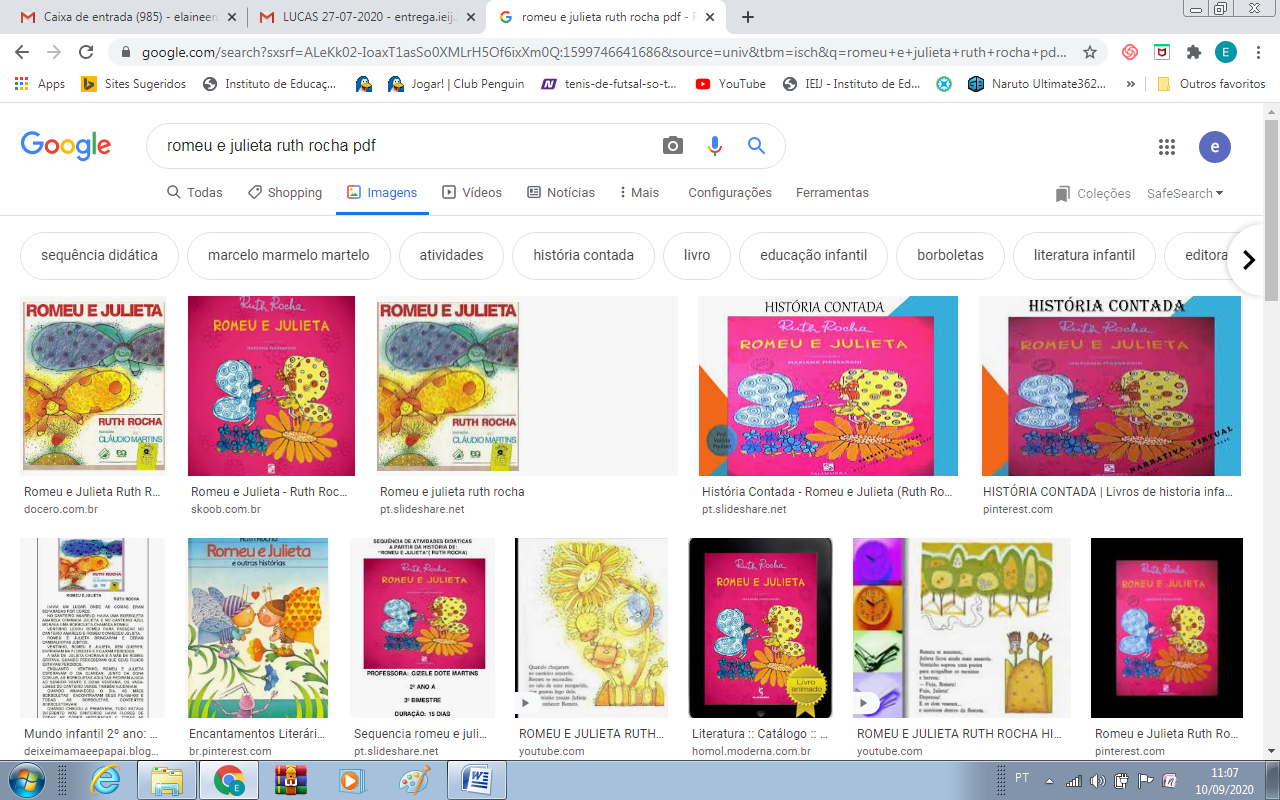 FAÇA A LEITURA DA HISTÓRIA: “ROMEU E JULIETA” RUTH ROCHA PELO LINK:https://pt.slideshare.net/weleslima/romeu-e-julieta-ruth-rocha-71500020Proposta: 	Escolha uma parte da história que você mais gostou e represente-a, com desenho. 	Use sua criatividade para apresentar um trabalho bem bonito!